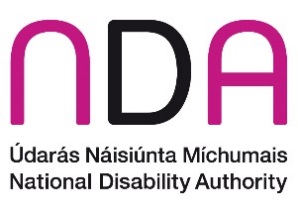 Risk Assessment ChecklistThe checklist below can be used to inform an appropriate plan of action including the name and role of responsible persons and timeframes, which will ensure that a safe built environment is maintained for all people, regardless of ability.RefPolicyYesNoSignpost to evidence / commentsAction / decisionAction byWhen1Does a risk-based emergency evacuation policy exist?2Does the policy meet current legal requirements and/or best practice?3Is the policy known to premises managers and being implemented fully?4Is the policy available in large print, Braille, tape or other alternative format upon request?5Do written procedures for the evacuation of people with disabilities exist?6Are the procedures tested regularly?7Do the procedures take account of : walk through procedures; announced drills; and unannounced drills8Are there procedures to identify the number and location of people requiring assistance within the building?9Are procedures in place for people with disabilities to make their needs known to staff?10Can existing evacuation procedures cope with the maximum number of people with disabilities likely to be present?11Are measures in place to control access to the building should existing coping mechanisms be at full capacity?12Has account been taken of the likely presence of guide dogs? 13Are procedures and information regarding the use and non-use of lifts in an emergency in place?14Are pictorial symbols included on all fire evacuation signs?15Do fire exit signs indicate which exits are suitable for wheelchairs?16Are ground floor fire exits level or ramped and is there a suitable external surface?17Are emergency exits checked regularly to ensure they are not blocked or impassable?18Are fire procedure notices, including procedures for the evacuation of anyone requiring assistance, displayed within the building? 19Has consideration been given to allowing non-disabled people to evacuate independently of people with disabilities? 20Is a responsible person nominated to hand over information to Fire and Rescue Services, including information about the presence of people with disabilities and there particular disability? (Give Details of Nominated Person)21Does a means exist for assessing the extent of any assistance that people with disabilities are likely to require?22Is the location of people with disabilities within the building known?23Has a ‘buddy’ system been considered, with appropriate backups?24Does the ‘buddy’ system take into account all working patterns?25Has appropriate training in evacuation been given to all ‘buddies’?26Have people with disabilities working as lone or sole workers been accounted for and appropriate evacuation measures adopted?27Has provision been made for people with disabilities once they have been evacuated from the building (especially if wheelchair users have been evacuated without their wheelchair)?28Has a full assessment of the needs of disabled staff members been conducted?29 Have additional safety measures been identified?30 Have the measures been implemented?31Is there a need for a PEEP for any staff member?32Is the PEEP available in the appropriate format? 33Is sleeping accommodation present in the building, which requires additional equipment or measures?34Have the additional equipment/measures been provided?35Are detailed and up-to-date records kept on staff training, e.g. evacuation chair, fire warden, fire extinguisher, first aid, buddy training36Have suitable refuges been provided?37Is appropriate communications available within each refuge?38Are escape routes clearly signed?39Is emergency lighting sufficient for people with visual impairments?40Are doorways wide enough for wheelchair users to get out safely, without delay?41Does the direction of opening of doors hinder the movement of a wheelchair? 42Are ramps available on evacuation routes?43Have visual or sensory alarms been provided for people with poor sight?44Are handrails provided on both sides of stairs?45Does any fire or safety equipment need to be adapted to suit the needs of a disabled person?46Is all safety equipment subject to regular testing and maintenance?47Are reporting procedures in place for defective equipment?